Материалы для дистанционного обученияС 6 по 8 маяОкружающий мирУрок 1 «Будь Здоров!».Здравствуй! Сегодня на урок тебе понадобится: рабочая тетрадь.Предлагаю посмотреть видео материал по уроку: https://www.youtube.com/watch?v=DYBfihwpJ6g Выполни задания в рабочей тетради на странице 56-57.Пришли мне дневник наблюдения за погодой (за весь апрель).ТехнологияУрок 1 «Книжка-ширма».Здравствуй! Сегодня мы будем делать книжку-ширму. А ты знаешь, что это такое?
Давай разберем эти слова отдельно: книга – это источник знаний. Ширма – это элемент интерьера, небольшая портативная перегородка, отделяющая часть комнаты, например для переодевания. 
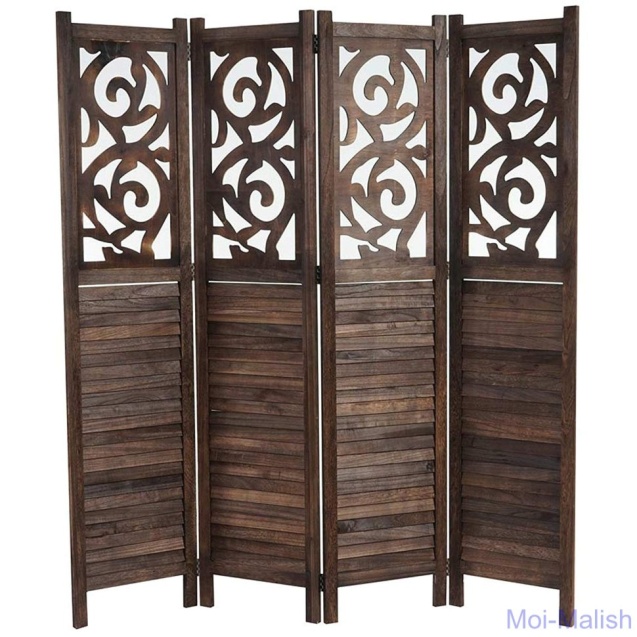 Итак, давай пофантазируем, как будет выглядеть наша книжка-ширма?
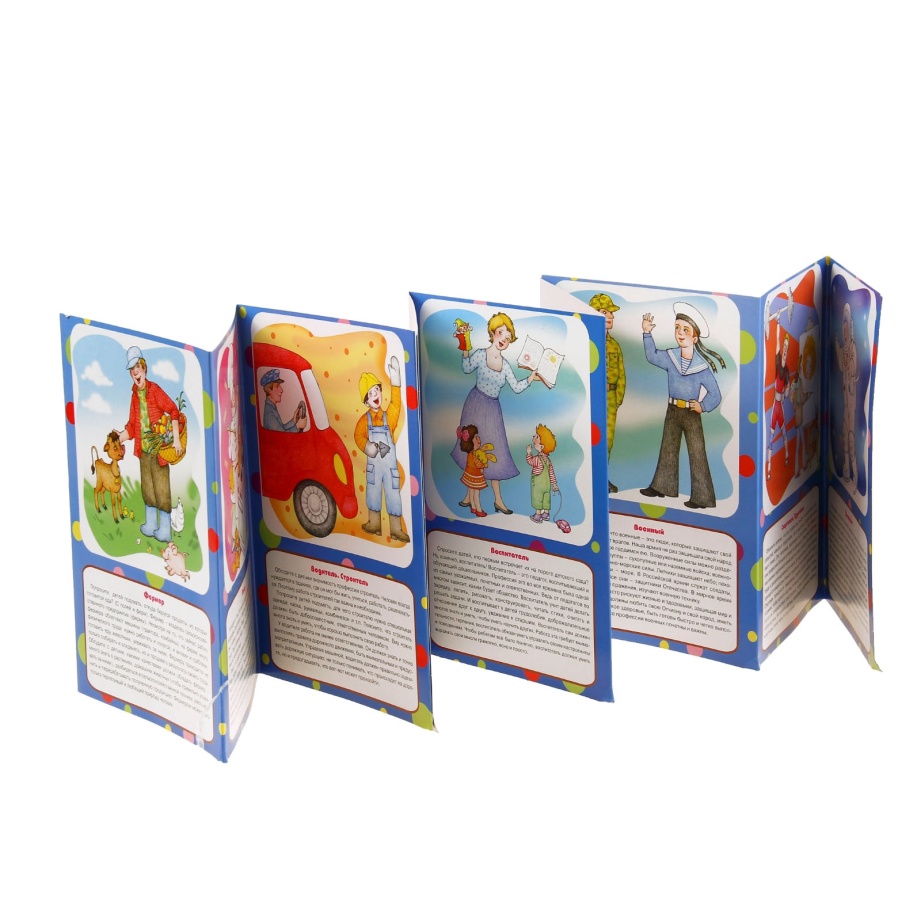 Итак, нам понадобится: цветной картон, белая бумага, ножницы и клей.Видео инструкция: https://www.youtube.com/watch?v=mskSGdpVj2g План работы:Организуй свое место;Подготовь заготовки: обложка из цветного картона размером 10 х 15 см, заготовка для страниц книги – 10 х 20 см (для 4 страниц), 2 клапана из цветной бумаги размером 10 х 3 см.Обложку сложи пополам, прогладь гладилкой.Заготовку для страниц книжки ложи 4 раза гармошкой.Клапаны сложи пополам, прогладь гладилкой.Вклей страницы в сгиб обложки при помощи клапанов.Оформи изделие.Желаю творческих успехов!Форма контроля – пришли фотографию своей книжки-ширмы.